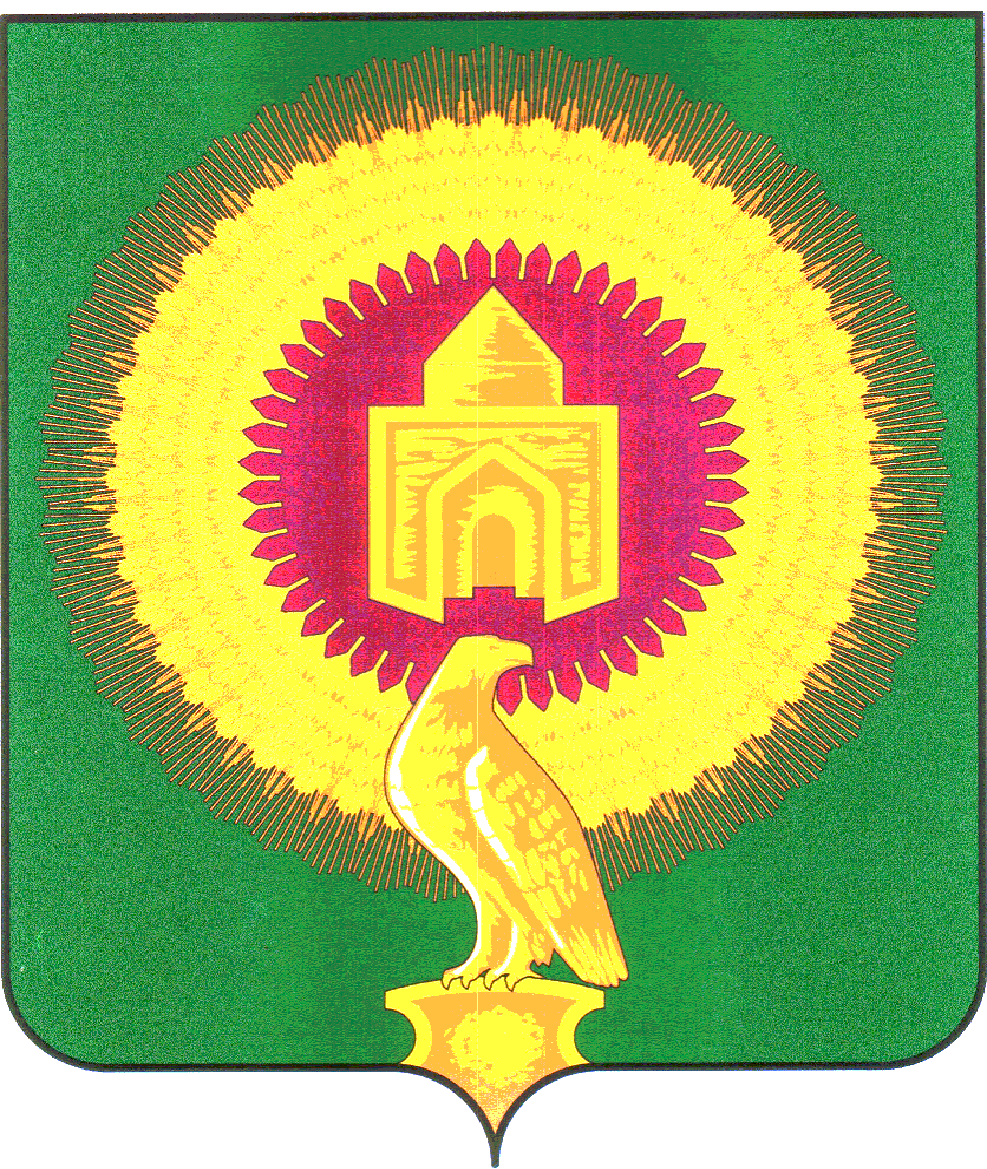 АДМИНИСТРАЦИЯ ТОЛСТИНСКОГО СЕЛЬСКОГО ПОСЕЛЕНИЯВАРНЕНСКОГО МУНИЦИПАЛЬНОГО РАЙОНА  ЧЕЛЯБИНСКОЙ ОБЛАСТИПОСТАНОВЛЕНИЕ       От 27.05.2019  			       №  14В соответствии с пунктом 5  статьи 14  Федерального закона “Об общих принципах организации местного самоуправления в Российской Федерации” от 06.10.2003 № 131-ФЗ,  частью 4  статьи 17 Федерального  закона   от 08.11.2007 г. № 257-ФЗ «Об автомобильных дорогах и о дорожной деятельности в Российской Федерации и о внесении изменений в отдельные законодательные акты Российской Федерации», со статьей 2 Федерального закона Российской Федерации от 10.12.1995 года №196-ФЗ «О безопасности дорожного движения», Приказом Минтранса России от 27 августа 2009 года № 150 «О порядке проведения оценки технического состояния автомобильных дорог, постановляет:1. Утвердить Порядок проведения оценки технического состояния автомобильных дорог общего пользования местного значения, расположенных на территории муниципального образования Толстинское сельское поселение Варненского муниципального района Челябинской области (приложение 1). 2. Создать комиссию по оценке технического состояния автомобильных дорог общего пользования местного значения, расположенных на территории муниципального образования Толстинское сельское поселение Варненского муниципального района Челябинской области. 3. Утвердить состав комиссии по оценке технического состояния автомобильных дорог общего пользования местного значения (приложение 2). 4. Утвердить форму АКТА обследования технического состояния автомобильных дорог общего пользования местного значения Толстинского сельского поселения (приложение 3).Глав  сельского поселения                                                             П.И. КанайкинУТВЕРЖДЕН
Постановлением главы администрацииМО Толстинское сельское поселениеВарненского муниципального района «27»  мая  2019 года   № 14(приложение №1)Порядок проведения оценки технического состояния автомобильных дорог общего пользования местного значения и о создании комиссии по оценке технического состояния автомобильных дорог общего пользования местного значения, расположенных на территории муниципального образования Толстинское сельское поселение Варненского муниципального района Челябинской области1. Настоящий Порядок проведения оценки технического состояния автомобильных дорог общего пользования местного значения (далее - Порядок) устанавливает правила определения соответствия транспортно-эксплуатационных характеристик автомобильных дорог  общего пользования местного значения, расположенных на территории муниципального образования Толстинское сельское поселение Варненского муниципального района Челябинской области (далее Толстинское сельское поселение), требованиям технических регламентов, а также иным нормативным актам в соответствии с требованиями законодательства Российской Федерации в сфере технического регулирования.2. Для целей настоящего Порядка: под оценкой технического состояния автомобильных дорог общего пользования местного значения, расположенных на территории муниципального образования Толстинское сельское поселение Варненского муниципального района Челябинской области, понимается установление соответствия транспортно-эксплуатационных характеристик автомобильной дороги, полученных на основании данных ее диагностики, требованиям технических регламентов, а также иным нормативным документам в соответствии с требованиями законодательства Российской Федерации в сфере технического регулирования; под диагностикой автомобильной дороги местного значения понимается комплекс работ по обследованию, сбору и анализу информациио параметрах, характеристиках и условиях функционирования автомобильной дороги, о наличии повреждений ее элементов и причин их появления, о характеристиках транспортных потоков;под транспортно-эксплуатационными характеристиками автомобильной дороги понимается комплекс характеристик технического уровня автомобильной дороги и ее эксплуатационного состояния, обеспечивающий требуемые потребительские свойства автомобильной дороги; под техническим уровнем автомобильной дороги понимается степень соответствия нормативным требованиям постоянных (незначительно меняющихся в процессе эксплуатации или меняющихся после реконструкции и капитального ремонта) параметров и характеристик автомобильной дороги;  под эксплуатационным состоянием автомобильной дороги понимается степень соответствия нормативным требованиям переменных параметров и характеристик автомобильной дороги, организации и условий дорожного движения, изменяющихся в процессе эксплуатации автомобильной дороги; под потребительскими свойствами автомобильной дороги понимается совокупность показателей, влияющих на эффективность и безопасность работы автомобильного транспорта, отражающих интересы пользователей и степень влияния на окружающую среду.3. К основным постоянным параметрам и характеристикам автомобильной дороги, определяющим ее технический уровень, относятся: ширина проезжей части и земляного полотна; габарит приближения; длины прямых, число углов поворотов в плане трассы и величины их радиусов; протяженность подъемов и спусков; продольный и поперечный уклоны; высота насыпи и глубина выемки; габариты искусственных дорожных сооружений; наличие элементов водоотвода; наличие элементов обустройства дороги и технических средств организации дорожного движения.  4. К основным переменным параметрам и характеристикам автомобильной дороги, определяющим ее эксплуатационное состояние, относятся: продольная ровность и колейность дорожного покрытия; сцепные свойства дорожного покрытия и состояние обочин; прочность дорожной одежды; грузоподъемность искусственных дорожных сооружений; объем и вид повреждений проезжей части, земляного полотна и системы водоотвода, искусственных дорожных сооружений, элементов обустройства дороги и технических средств организации дорожного движения.5. К основным показателям потребительских свойств автомобильной дороги, относятся: средняя скорость движения транспортного потока; безопасность и удобство движения транспортного потока; пропускная способность и уровень загрузки автомобильной дороги движением; среднегодовая суточная интенсивность движения и состав транспортного потока; способность дороги пропускать транспортные средства с допустимыми для движения осевыми нагрузками, общей массой и габаритами; степень воздействия дороги на окружающую среду.6. Оценка технического состояния автомобильных дорог местного значения проводится: в отношении автомобильных дорог общего пользования местного значения – Администрацией муниципального образования Толстинское сельское поселение Варненского муниципального района Челябинской области в области использования автомобильных дорог и осуществления дорожной деятельности, либо уполномоченной им организацией.7. Для проведения работ по диагностике и оценке технического состояния автомобильных дорог общего пользования местного значения, расположенных на территории муниципального образования Толстинское сельское поселение Варненского муниципального района Челябинской области могут привлекаться организации, имеющие необходимые приборы, оборудование, передвижные лаборатории и квалифицированный персонал, на основе конкурсов (аукционов), проводимых в соответствии с законодательством Российской Федерации.8. Диагностика автомобильных дорог местного значения проводится в соответствии с требованиями законодательства Российской Федерации в сфере технического регулирования. Виды диагностики автомобильных дорог приведены в приложении к настоящему Порядку. При проведении диагностики автомобильных дорог должно использоваться измерительное оборудование приборы, передвижные лаборатории, имеющее свидетельство о поверке, утвержденное в установленном порядке. Данное оборудование должно быть включено в Государственный реестр средств измерений, либо должно быть метеорологически аттестованным.9. Результаты оценки технического состояния автомобильной дороги используются для: формирования и обновления автоматизированного банка дорожных и мостовых данных; заполнения форм государственной статистической отчетности; оценки потребности в работах по реконструкции, капитальному ремонту, ремонту и содержанию автомобильных дорог; ежегодного и среднесрочного планирования работ по реконструкции, капитальному ремонту, ремонту и содержанию автомобильных дорог; разработки обоснований по реконструкции, капитальному ремонту, ремонту и содержанию автомобильных дорог и развитию дорожной сети с выбором приоритетных объектов; разработки программ по повышению безопасностидорожного движения; определения возможности движения транспортного средства, осуществляющего перевозки тяжеловесных и (или) крупногабаритных грузов, по автомобильной дороге; организации временного ограничения или прекращения движения транспортных средств по автомобильным дорогам; оценки эффективности использования новых технологий, материалов, машин и механизмов при реконструкции, капитальном ремонте, ремонте и содержании автомобильных дорог; формирования муниципального реестра автомобильных дорог местного значения; иных целей, предусмотренных законодательством Российской Федерации, муниципальными правовыми актами администрации муниципального образования Толстинское сельское поселение Варненского муниципального района Челябинской области.Приложениек Порядку проведения оценкитехнического состояния автомобильныхдорог общего пользования местного значения,расположенных на территории муниципального образования Толстинское сельское поселение Варненского муниципального района Виды диагностики автомобильных дорог общего пользованияместного значения, расположенных на территории муниципального образования Толстинское сельское поселение Варненского муниципального района Челябинской области  УТВЕРЖДЕН
Постановлением главы администрацииМО Толстинское сельское поселениеВарненского муниципального района «27»  мая  2019 года   № 14(приложение №2)Состав комиссии по оценке технического состояния автомобильных дорог общего пользования местного значения, расположенных на территории муниципального образования Толстинское сельское поселение Варненского муниципального района Челябинской областиПредседатель комиссии:Канайкин Петр Иванович - глава Толстинского сельского поселения Варненского муниципального района Челябинской области.Члены комиссии:Астафьева Елена Васильевна -  заместитель главы сельского поселения, начальник финансового отдела Кочкина Вероника Леонидовна – специалист по землеустройству Шапошникова Олеся Дмитриевна -  староста п. СолнцеСекретарь комиссии:Тюлюбаева Кадыша Ибраевна – делопроизводительУТВЕРЖДЕН
Постановлением главы администрацииМО Толстинское сельское поселениеВарненского муниципального района «27»  мая  2019 года   № 14(приложение № 3)АКТПроведения обследования , оценки технического состояния автомобильных дорог общего пользования  местного значения «____»  ______20 ___г. ______________________________________________________,Действующая комиссия по обследованию  технического состояния автомобильных дорог общего пользования  местного значения _____________________________________________________,Утвержденная постановлением _____________________________________От «___» ___20___г. № ___В составе: Председателя комиссии:Члены комиссии:______________________________________________________________________________________________________________________________Проведя обследование автомобильной дороги общего пользования  местного значения по адресу:_______________________________________________________________________________Протяженность:_______Ширина проезжей части и земельного полотна________Габариты искусственных дорожных сооружений__________________Наличие элементов водоотвода_________________________Технических средств организации дорожного движения ________________________Дата последнего ремонта, реконструкции ____________________________________Установила следующее:________________________________________________________________________________________________________________________________________________Заключение комиссии: ___________________________________________________________________________________________________________________________________________________________________________Члены комиссии:__________________                                              				____________________________________							____________________________________							____________________________________							___________________Об утверждении Порядка проведения оценки технического состояния автомобильных дорог общего пользования местного значения и о создании комиссии по оценке технического состояния автомобильных дорог общего пользования местного значения, расположенных на территории муниципального образования Толстинское сельское поселение Варненского муниципального района Челябинской области№Вид диагностикиСостав работПериодичностьпроведениядиагностики1Первичная диагностика  Инструментальное и визуальное обследование по параметрам, влияющим на транспортно-эксплуатационные характеристики автомобильных дорогодин раз в 3 – 5 лет2Повторная диагностикаИнструментальное и визуальное обследование с выборочным количеством параметров, влияющих на транспортно-эксплуатационные характеристики автомобильных дорогодин раз в год3Приемочная диагностикаИнструментальное и визуальное обследование по параметрам, влияющим на транспортно-эксплуатационные характеристики автомобильных дорогпри вводе автомобильной дороги (участков дороги) в эксплуатацию после строительства, реконструкции или капитального ремонта4Специализированная диагностикаДетальное инструментальное и визуальное обследование автомобильных дорог или участков автомобильных дорог по заданному числу параметров с использованием элементов изыскательских работпри определении возможности движения транспортного средства, осуществляющего перевозки тяжеловесных и (или) крупногабаритных грузов по автомобильной дороге, а также в иных случаях, когда необходимо выявление причин снижения параметров и характеристик элементов автомобильных дорог